                                               COACH CODE OF CONDUCT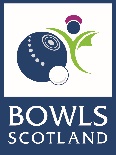 A responsible coach helps the development of individuals through improving their performance. This is achieved by: Identifying and meeting the needs of individuals Improving performance through a progressive programme of safe, guided practice measured performance and/or competition Creating an environment in which individuals are motivated to maintain participation and improve performance Coaches should comply with the principles of good ethical practice listed below. A coach must at all times: Hold relevant safeguarding training and a valid PVG if applicable to their roleConsider the wellbeing and safety of the player before the development of performance.Develop an appropriate working relationship with players, based on mutual trust and respect that empower and includes, players, both junior and senior in the decision making process.Promote respect for the ability of opponents as well as for volunteers, officials and fellow coaches.Always promote the positive aspects of the sport (e.g. fair play) and never condone rule violations or the use of prohibited substances Make sure all activities are appropriate to the age, ability and experience of those taking part Recognise the developmental needs and capacity of each player and avoid excessive training and competition, pushing them against their will and putting undue pressure on them Respect the rights, dignity and worth of every person and treat everyone equally within the context of their sportEncourage players to value the performance and not just results Encourage and guide players to accept responsibility for their own behaviour and performance by giving enthusiastic and constructive feedback.Clarify, at the outset, with players (and where appropriate with their parents) exactly what is expected of them and what players are entitled to expect from their coach Consistently display high standards of behaviour and appearance, be an excellent role model including not smoking or drinking or using foul language in the company of playersNever ignore, tolerate or engage in any form of bullying Coaches must not exert undue influence to obtain personal benefit or reward. In particular, coaches must not use their position to establish or pursue a sexual or improper relationship with a player or someone close to themFollow the advice of a physician or other qualified medical professionals when a player is injuredCoaches should not allow allegations to go unchallenged, unrecorded or not acted uponMake a personal commitment to keep yourself informed of sound coaching principles and the principles of growth and development of players.Ensure that the equipment and facilities meet safety standards and are suitable for training.Follow all guidelines laid down by Bowls Scotland and the club and abide by Bowls Scotland Acceptable Mobile Phone Policy and Social Media Policy.Emergency action and first aid All coaches, should be prepared with an action plan in the event of an emergency and be aware of First Aid procedures. This will include: Access to First Aid equipment Telephone contact with parent/carer if the participant is a junior (under 18)Telephone contact to the Emergency Services Coaches have the right to: Access ongoing training and information on all aspects of their role, including safeguarding, wellbeing & protectionSupport in reporting suspected abuse or poor practice Access to support services relevant to your roleFair and equitable treatment by Bowls Scotland/clubBe protected from abuse by any adult or junior members, parents and spectatorsNot to be left vulnerable while carrying out their role Breaches of the Coach Code of Conduct will be dealt with in accordance with the Bowls Scotland disciplinary procedures. I understand that if I do not follow the Coaches Code of Conduct, my club or Bowls Scotland may take any / all of the following actions: (delete as appropriate) Be required to apologise formally Receive a warning; verbal or written Required to meet with the club, Wellbeing & Protection Officer or designated members of the club committee. Monitored by another club volunteer/committee member Required to attend an education course Suspended by the club Required to leave or be removed from post Policy AcceptanceBy signing the code of conduct, I acknowledge that I have read and agree to abide by the following Bowls Scotland policies (found on www.bowlsscotland.com) Wellbeing and Protection PolicyAnti-Bullying PolicyMobile Phone PolicySocial Media PolicyI have read and understood the above Code of Conduct and I agree to be bound by it: Name (print) 	…………………..…………………….       	Signed …………………………….………………Role		…………………………….………….    	Date     ……………………………………………